Homework 2.6: Inverse Relations (Graphs & Tables)	Name: ______________________Math 3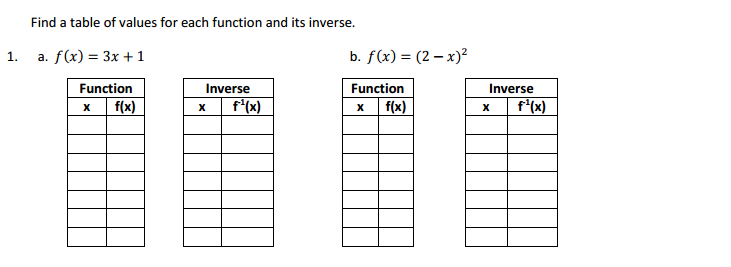 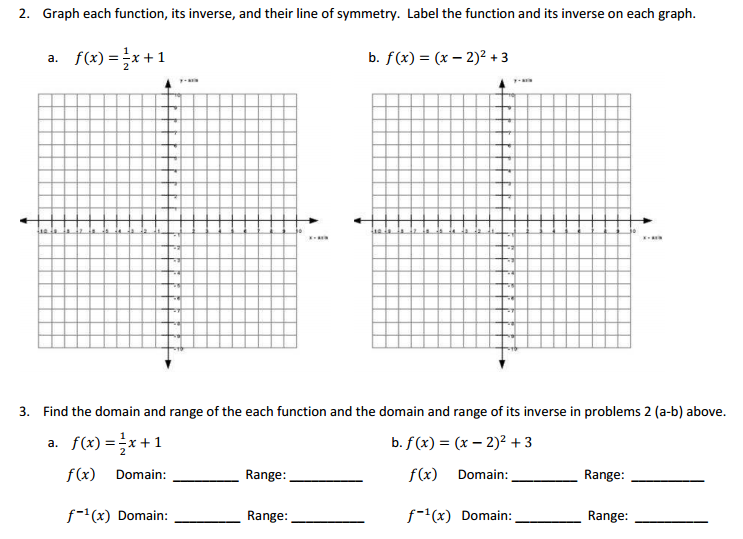 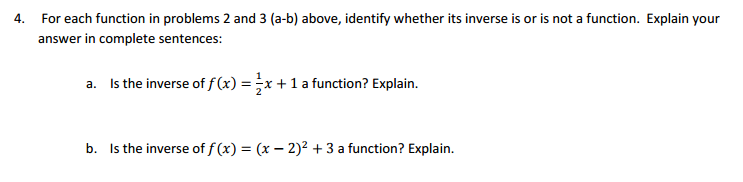 5.  Find the inverse for each relation.{(1, -3), (2, 3), (5, 1), (6, 4)}{(-5, 6), (-6, -8), (1, -2), (10, 3)}Directions:  Graph the inverse for each relation below (put your answer on the same graph).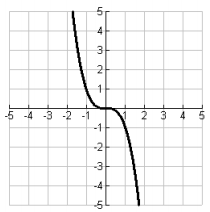 6.  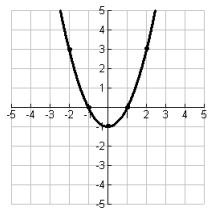 7. 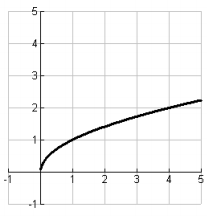 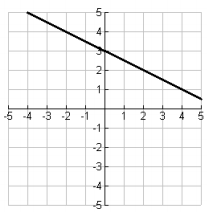 8.  9.  